CARDÁPIO ENSINO FUNDAMENTAL – MAIO 2022CARDÁPIO ENSINO FUNDAMENTAL – MAIO 2022CARDÁPIO ENSINO FUNDAMENTAL – MAIO 2022CARDÁPIO ENSINO FUNDAMENTAL – MAIO 2022CARDÁPIO ENSINO FUNDAMENTAL – MAIO 2022CARDÁPIO ENSINO FUNDAMENTAL – MAIO 2022CARDÁPIO ENSINO FUNDAMENTAL – MAIO 2022CARDÁPIO ENSINO FUNDAMENTAL – MAIO 2022CARDÁPIO ENSINO FUNDAMENTAL – MAIO 20221. SEMANARefeiçãoHorárioSEGUNDATERÇAQUARTAQUINTAQUINTASEXTA1. SEMANARefeiçãoHorário02/mai03/mai04/mai05/mai05/mai06/mai1. SEMANALanche da manhã e Lanche da tarde10:00hrs e 15:15hrs* Sopa de legumes, arroz e feijão*Macarrão (furado grosso) com molho de carne moída bovina*Salada (alface)*Fruta (maçã)*Achocolatado batido com aveia* Biscoitos diversos*Fruta (banana)*Polenta com molho de frango (sassami)* Salada (repolho + acelga)*Fruta (melão)*Polenta com molho de frango (sassami)* Salada (repolho + acelga)*Fruta (melão)*Cuca com farofa* Café com leite*Fruta (mamão)1. SEMANAAlmoço 11:45hs* Arroz branco* Feijão preto*Lasanha de frango*Bisteca bovina refogada*Saladas*Polenta cremosa*Frango (sassami + drumete) em molho*Farofa (mandioca+biju) de couve*Saladas*Arroz integral*Feijão preto*Vaca atolada com mandioca e acém*Saladas *Arroz colorido*Lentilha*Costela bovina assada*Farofa (mandioca) de cenoura*Saladas*Arroz colorido*Lentilha*Costela bovina assada*Farofa (mandioca) de cenoura*SaladasOBSERVAÇÕES: 1) Os cardápios poderão ser modificados em situações de urgência e dificuldade no recebimento de gêneros alimentares, por orientação e autorização da nutricionista. 2) Devem ser servidas no mínimo DOIS tipos de saladas no dia, preferencialmente uma cozida e uma crua/folhosas.3) Deve ser comunicado a nutricionista urgentemente sobre a falta de qualquer item que afete a execução do cardápio.OBSERVAÇÕES: 1) Os cardápios poderão ser modificados em situações de urgência e dificuldade no recebimento de gêneros alimentares, por orientação e autorização da nutricionista. 2) Devem ser servidas no mínimo DOIS tipos de saladas no dia, preferencialmente uma cozida e uma crua/folhosas.3) Deve ser comunicado a nutricionista urgentemente sobre a falta de qualquer item que afete a execução do cardápio.OBSERVAÇÕES: 1) Os cardápios poderão ser modificados em situações de urgência e dificuldade no recebimento de gêneros alimentares, por orientação e autorização da nutricionista. 2) Devem ser servidas no mínimo DOIS tipos de saladas no dia, preferencialmente uma cozida e uma crua/folhosas.3) Deve ser comunicado a nutricionista urgentemente sobre a falta de qualquer item que afete a execução do cardápio.OBSERVAÇÕES: 1) Os cardápios poderão ser modificados em situações de urgência e dificuldade no recebimento de gêneros alimentares, por orientação e autorização da nutricionista. 2) Devem ser servidas no mínimo DOIS tipos de saladas no dia, preferencialmente uma cozida e uma crua/folhosas.3) Deve ser comunicado a nutricionista urgentemente sobre a falta de qualquer item que afete a execução do cardápio.OBSERVAÇÕES: 1) Os cardápios poderão ser modificados em situações de urgência e dificuldade no recebimento de gêneros alimentares, por orientação e autorização da nutricionista. 2) Devem ser servidas no mínimo DOIS tipos de saladas no dia, preferencialmente uma cozida e uma crua/folhosas.3) Deve ser comunicado a nutricionista urgentemente sobre a falta de qualquer item que afete a execução do cardápio.OBSERVAÇÕES: 1) Os cardápios poderão ser modificados em situações de urgência e dificuldade no recebimento de gêneros alimentares, por orientação e autorização da nutricionista. 2) Devem ser servidas no mínimo DOIS tipos de saladas no dia, preferencialmente uma cozida e uma crua/folhosas.3) Deve ser comunicado a nutricionista urgentemente sobre a falta de qualquer item que afete a execução do cardápio.OBSERVAÇÕES: 1) Os cardápios poderão ser modificados em situações de urgência e dificuldade no recebimento de gêneros alimentares, por orientação e autorização da nutricionista. 2) Devem ser servidas no mínimo DOIS tipos de saladas no dia, preferencialmente uma cozida e uma crua/folhosas.3) Deve ser comunicado a nutricionista urgentemente sobre a falta de qualquer item que afete a execução do cardápio.Nutricionista: Thaís Mariani Bee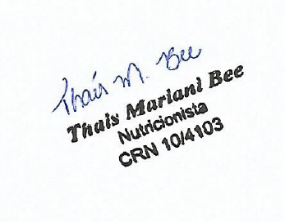 CRN 10 4103Nutricionista: Thaís Mariani BeeCRN 10 4103CARDÁPIO ENSINO FUNDAMENTAL – MAIO 2022CARDÁPIO ENSINO FUNDAMENTAL – MAIO 2022CARDÁPIO ENSINO FUNDAMENTAL – MAIO 2022CARDÁPIO ENSINO FUNDAMENTAL – MAIO 2022CARDÁPIO ENSINO FUNDAMENTAL – MAIO 2022CARDÁPIO ENSINO FUNDAMENTAL – MAIO 2022CARDÁPIO ENSINO FUNDAMENTAL – MAIO 2022CARDÁPIO ENSINO FUNDAMENTAL – MAIO 2022CARDÁPIO ENSINO FUNDAMENTAL – MAIO 20222. SEMANARefeiçãoHorárioSEGUNDATERÇAQUARTAQUINTAQUINTASEXTA2. SEMANARefeiçãoHorário09/mai10/mai11/mai12/mai12/mai13/mai2. SEMANALanche da manhã e Lanche da tarde10:00hrs e 15:15hrs*Sopa de legumes, frango e macarrão cabelo de anjo *Arroz branco* Feijão preto*Carne de panela em molho* Salada (beterraba + repolho)*Fruta (maçã)* Sagu com creme de pudim*Fruta (banana)*Torta salgada com carne moída bovina e legumes*Café com leite*Fruta (mamão)*Torta salgada com carne moída bovina e legumes*Café com leite*Fruta (mamão)*Pão caseirinho com doce de leite OU doce caseiro de frutas*Chá *Fruta (laranja)2. SEMANAAlmoço 11:45hs*Arroz integral*Feijão carioca*Purê de batatas*Lombo refogado*Mix de farinhas*Saladas*Macarrão espaguete grosso + molho de calabresa e tomate* Frango (coxa e sobrecoxa assada) com legumes*Saladas*Arroz colorido*Feijão preto*Abóbora cabotiá refogada *Carne de panela (acém + músculo) em molhoSaladas*Sopa de agnoline com frango (coxa e sobrecoxa) + legumes*Pão integral *Sopa de agnoline com frango (coxa e sobrecoxa) + legumes*Pão integral OBSERVAÇÕES: 1) Os cardápios poderão ser modificados em situações de urgência e dificuldade no recebimento de gêneros alimentares, por orientação e autorização da nutricionista. 2) Devem ser servidas no mínimo DOIS tipos de saladas no dia, preferencialmente uma cozida e uma crua/folhosas.3) Deve ser comunicado a nutricionista urgentemente sobre a falta de qualquer item que afete a execução do cardápio.OBSERVAÇÕES: 1) Os cardápios poderão ser modificados em situações de urgência e dificuldade no recebimento de gêneros alimentares, por orientação e autorização da nutricionista. 2) Devem ser servidas no mínimo DOIS tipos de saladas no dia, preferencialmente uma cozida e uma crua/folhosas.3) Deve ser comunicado a nutricionista urgentemente sobre a falta de qualquer item que afete a execução do cardápio.OBSERVAÇÕES: 1) Os cardápios poderão ser modificados em situações de urgência e dificuldade no recebimento de gêneros alimentares, por orientação e autorização da nutricionista. 2) Devem ser servidas no mínimo DOIS tipos de saladas no dia, preferencialmente uma cozida e uma crua/folhosas.3) Deve ser comunicado a nutricionista urgentemente sobre a falta de qualquer item que afete a execução do cardápio.OBSERVAÇÕES: 1) Os cardápios poderão ser modificados em situações de urgência e dificuldade no recebimento de gêneros alimentares, por orientação e autorização da nutricionista. 2) Devem ser servidas no mínimo DOIS tipos de saladas no dia, preferencialmente uma cozida e uma crua/folhosas.3) Deve ser comunicado a nutricionista urgentemente sobre a falta de qualquer item que afete a execução do cardápio.OBSERVAÇÕES: 1) Os cardápios poderão ser modificados em situações de urgência e dificuldade no recebimento de gêneros alimentares, por orientação e autorização da nutricionista. 2) Devem ser servidas no mínimo DOIS tipos de saladas no dia, preferencialmente uma cozida e uma crua/folhosas.3) Deve ser comunicado a nutricionista urgentemente sobre a falta de qualquer item que afete a execução do cardápio.OBSERVAÇÕES: 1) Os cardápios poderão ser modificados em situações de urgência e dificuldade no recebimento de gêneros alimentares, por orientação e autorização da nutricionista. 2) Devem ser servidas no mínimo DOIS tipos de saladas no dia, preferencialmente uma cozida e uma crua/folhosas.3) Deve ser comunicado a nutricionista urgentemente sobre a falta de qualquer item que afete a execução do cardápio.OBSERVAÇÕES: 1) Os cardápios poderão ser modificados em situações de urgência e dificuldade no recebimento de gêneros alimentares, por orientação e autorização da nutricionista. 2) Devem ser servidas no mínimo DOIS tipos de saladas no dia, preferencialmente uma cozida e uma crua/folhosas.3) Deve ser comunicado a nutricionista urgentemente sobre a falta de qualquer item que afete a execução do cardápio.Nutricionista: Thaís Mariani BeeCRN 10 4103Nutricionista: Thaís Mariani BeeCRN 10 4103CARDÁPIO ENSINO FUNDAMENTAL – MAIO 2022CARDÁPIO ENSINO FUNDAMENTAL – MAIO 2022CARDÁPIO ENSINO FUNDAMENTAL – MAIO 2022CARDÁPIO ENSINO FUNDAMENTAL – MAIO 2022CARDÁPIO ENSINO FUNDAMENTAL – MAIO 2022CARDÁPIO ENSINO FUNDAMENTAL – MAIO 2022CARDÁPIO ENSINO FUNDAMENTAL – MAIO 2022CARDÁPIO ENSINO FUNDAMENTAL – MAIO 2022CARDÁPIO ENSINO FUNDAMENTAL – MAIO 2022CARDÁPIO ENSINO FUNDAMENTAL – MAIO 2022CARDÁPIO ENSINO FUNDAMENTAL – MAIO 2022CARDÁPIO ENSINO FUNDAMENTAL – MAIO 2022CARDÁPIO ENSINO FUNDAMENTAL – MAIO 2022CARDÁPIO ENSINO FUNDAMENTAL – MAIO 2022CARDÁPIO ENSINO FUNDAMENTAL – MAIO 2022CARDÁPIO ENSINO FUNDAMENTAL – MAIO 2022CARDÁPIO ENSINO FUNDAMENTAL – MAIO 20223. SEMANARefeiçãoRefeiçãoHorárioHorárioSEGUNDASEGUNDASEGUNDATERÇATERÇAQUARTAQUARTAQUINTAQUINTAQUINTAQUINTASEXTA3. SEMANARefeiçãoRefeiçãoHorárioHorário16/mai16/mai16/mai17/mai17/mai18/mai18/mai19/mai19/mai19/mai19/mai20/mai3. SEMANALanche da manhã e Lanche da tardeLanche da manhã e Lanche da tarde10:00hrs e 15:15hrs10:00hrs e 15:15hrs*Polenta com carne moída em molho* Saladas (tomate e repolho)*Polenta com carne moída em molho* Saladas (tomate e repolho)*Polenta com carne moída em molho* Saladas (tomate e repolho)*Arroz carreteiro com acém + músculo + legumes*Salada (repolho+brócolis+cenoura)*Fruta (maçã)*Arroz carreteiro com acém + músculo + legumes*Salada (repolho+brócolis+cenoura)*Fruta (maçã)* Creme de pudim* Biscoitos diversos*Fruta (banana)* Creme de pudim* Biscoitos diversos*Fruta (banana)* Macarrão talharim com molho de frango (sassami+drumete)* Salada (acelga e beterraba)*Fruta (mamão)* Macarrão talharim com molho de frango (sassami+drumete)* Salada (acelga e beterraba)*Fruta (mamão)* Macarrão talharim com molho de frango (sassami+drumete)* Salada (acelga e beterraba)*Fruta (mamão)* Macarrão talharim com molho de frango (sassami+drumete)* Salada (acelga e beterraba)*Fruta (mamão)FERIADO MUNICIPAL3. SEMANAAlmoço Almoço 11:45hs11:45hs*Arroz colorido*Lentilha* Tortéi enrolado com molho de calabresa* Frango (drumete) assado com legumes* Saladas*Arroz colorido*Lentilha* Tortéi enrolado com molho de calabresa* Frango (drumete) assado com legumes* Saladas*Arroz colorido*Lentilha* Tortéi enrolado com molho de calabresa* Frango (drumete) assado com legumes* Saladas*Macarrão furado grosso + molho de carne moída e tomate*Saladas*Macarrão furado grosso + molho de carne moída e tomate*Saladas*Risoto de frango e legumes*Saladas com grão de bico cozido *Risoto de frango e legumes*Saladas com grão de bico cozido *Arroz colorido*Tilápia assada com legumes e batatas*Saladas *Arroz colorido*Tilápia assada com legumes e batatas*Saladas *Arroz colorido*Tilápia assada com legumes e batatas*Saladas *Arroz colorido*Tilápia assada com legumes e batatas*Saladas FERIADO MUNICIPAL OBSERVAÇÕES: 1) Os cardápios poderão ser modificados em situações de urgência e dificuldade no recebimento de gêneros alimentares, por orientação e autorização da nutricionista. 2) Devem ser servidas no mínimo DOIS tipos de saladas no dia, preferencialmente uma cozida e uma crua/folhosas.3) Deve ser comunicado a nutricionista urgentemente sobre a falta de qualquer item que afete a execução do cardápio.OBSERVAÇÕES: 1) Os cardápios poderão ser modificados em situações de urgência e dificuldade no recebimento de gêneros alimentares, por orientação e autorização da nutricionista. 2) Devem ser servidas no mínimo DOIS tipos de saladas no dia, preferencialmente uma cozida e uma crua/folhosas.3) Deve ser comunicado a nutricionista urgentemente sobre a falta de qualquer item que afete a execução do cardápio.OBSERVAÇÕES: 1) Os cardápios poderão ser modificados em situações de urgência e dificuldade no recebimento de gêneros alimentares, por orientação e autorização da nutricionista. 2) Devem ser servidas no mínimo DOIS tipos de saladas no dia, preferencialmente uma cozida e uma crua/folhosas.3) Deve ser comunicado a nutricionista urgentemente sobre a falta de qualquer item que afete a execução do cardápio.OBSERVAÇÕES: 1) Os cardápios poderão ser modificados em situações de urgência e dificuldade no recebimento de gêneros alimentares, por orientação e autorização da nutricionista. 2) Devem ser servidas no mínimo DOIS tipos de saladas no dia, preferencialmente uma cozida e uma crua/folhosas.3) Deve ser comunicado a nutricionista urgentemente sobre a falta de qualquer item que afete a execução do cardápio.OBSERVAÇÕES: 1) Os cardápios poderão ser modificados em situações de urgência e dificuldade no recebimento de gêneros alimentares, por orientação e autorização da nutricionista. 2) Devem ser servidas no mínimo DOIS tipos de saladas no dia, preferencialmente uma cozida e uma crua/folhosas.3) Deve ser comunicado a nutricionista urgentemente sobre a falta de qualquer item que afete a execução do cardápio.OBSERVAÇÕES: 1) Os cardápios poderão ser modificados em situações de urgência e dificuldade no recebimento de gêneros alimentares, por orientação e autorização da nutricionista. 2) Devem ser servidas no mínimo DOIS tipos de saladas no dia, preferencialmente uma cozida e uma crua/folhosas.3) Deve ser comunicado a nutricionista urgentemente sobre a falta de qualquer item que afete a execução do cardápio.OBSERVAÇÕES: 1) Os cardápios poderão ser modificados em situações de urgência e dificuldade no recebimento de gêneros alimentares, por orientação e autorização da nutricionista. 2) Devem ser servidas no mínimo DOIS tipos de saladas no dia, preferencialmente uma cozida e uma crua/folhosas.3) Deve ser comunicado a nutricionista urgentemente sobre a falta de qualquer item que afete a execução do cardápio.OBSERVAÇÕES: 1) Os cardápios poderão ser modificados em situações de urgência e dificuldade no recebimento de gêneros alimentares, por orientação e autorização da nutricionista. 2) Devem ser servidas no mínimo DOIS tipos de saladas no dia, preferencialmente uma cozida e uma crua/folhosas.3) Deve ser comunicado a nutricionista urgentemente sobre a falta de qualquer item que afete a execução do cardápio.OBSERVAÇÕES: 1) Os cardápios poderão ser modificados em situações de urgência e dificuldade no recebimento de gêneros alimentares, por orientação e autorização da nutricionista. 2) Devem ser servidas no mínimo DOIS tipos de saladas no dia, preferencialmente uma cozida e uma crua/folhosas.3) Deve ser comunicado a nutricionista urgentemente sobre a falta de qualquer item que afete a execução do cardápio.OBSERVAÇÕES: 1) Os cardápios poderão ser modificados em situações de urgência e dificuldade no recebimento de gêneros alimentares, por orientação e autorização da nutricionista. 2) Devem ser servidas no mínimo DOIS tipos de saladas no dia, preferencialmente uma cozida e uma crua/folhosas.3) Deve ser comunicado a nutricionista urgentemente sobre a falta de qualquer item que afete a execução do cardápio.OBSERVAÇÕES: 1) Os cardápios poderão ser modificados em situações de urgência e dificuldade no recebimento de gêneros alimentares, por orientação e autorização da nutricionista. 2) Devem ser servidas no mínimo DOIS tipos de saladas no dia, preferencialmente uma cozida e uma crua/folhosas.3) Deve ser comunicado a nutricionista urgentemente sobre a falta de qualquer item que afete a execução do cardápio.OBSERVAÇÕES: 1) Os cardápios poderão ser modificados em situações de urgência e dificuldade no recebimento de gêneros alimentares, por orientação e autorização da nutricionista. 2) Devem ser servidas no mínimo DOIS tipos de saladas no dia, preferencialmente uma cozida e uma crua/folhosas.3) Deve ser comunicado a nutricionista urgentemente sobre a falta de qualquer item que afete a execução do cardápio.OBSERVAÇÕES: 1) Os cardápios poderão ser modificados em situações de urgência e dificuldade no recebimento de gêneros alimentares, por orientação e autorização da nutricionista. 2) Devem ser servidas no mínimo DOIS tipos de saladas no dia, preferencialmente uma cozida e uma crua/folhosas.3) Deve ser comunicado a nutricionista urgentemente sobre a falta de qualquer item que afete a execução do cardápio.OBSERVAÇÕES: 1) Os cardápios poderão ser modificados em situações de urgência e dificuldade no recebimento de gêneros alimentares, por orientação e autorização da nutricionista. 2) Devem ser servidas no mínimo DOIS tipos de saladas no dia, preferencialmente uma cozida e uma crua/folhosas.3) Deve ser comunicado a nutricionista urgentemente sobre a falta de qualquer item que afete a execução do cardápio.Nutricionista: Thaís Mariani BeeCRN 10 4103Nutricionista: Thaís Mariani BeeCRN 10 4103Nutricionista: Thaís Mariani BeeCRN 10 4103CARDÁPIO ENSINO FUNDAMENTAL – MAIO 2022CARDÁPIO ENSINO FUNDAMENTAL – MAIO 2022CARDÁPIO ENSINO FUNDAMENTAL – MAIO 2022CARDÁPIO ENSINO FUNDAMENTAL – MAIO 2022CARDÁPIO ENSINO FUNDAMENTAL – MAIO 2022CARDÁPIO ENSINO FUNDAMENTAL – MAIO 2022CARDÁPIO ENSINO FUNDAMENTAL – MAIO 2022CARDÁPIO ENSINO FUNDAMENTAL – MAIO 2022CARDÁPIO ENSINO FUNDAMENTAL – MAIO 2022CARDÁPIO ENSINO FUNDAMENTAL – MAIO 2022CARDÁPIO ENSINO FUNDAMENTAL – MAIO 2022CARDÁPIO ENSINO FUNDAMENTAL – MAIO 2022CARDÁPIO ENSINO FUNDAMENTAL – MAIO 2022CARDÁPIO ENSINO FUNDAMENTAL – MAIO 2022CARDÁPIO ENSINO FUNDAMENTAL – MAIO 2022CARDÁPIO ENSINO FUNDAMENTAL – MAIO 2022CARDÁPIO ENSINO FUNDAMENTAL – MAIO 20224. SEMANA4. SEMANARefeiçãoRefeiçãoHorárioHorárioSEGUNDATERÇATERÇAQUARTAQUARTAQUINTAQUINTAQUINTAQUINTASEXTASEXTA4. SEMANA4. SEMANARefeiçãoRefeiçãoHorárioHorário23/mai24/mai24/mai25/mai25/mai26/mai26/mai26/mai26/mai27/mai27/mai4. SEMANA4. SEMANALanche da manhã e Lanche da tardeLanche da manhã e Lanche da tarde10:00hrs e 15:15hrs10:00hrs e 15:15hrs*Sopa com legumes, macarrão cabelo de anjo e frango*Grostolis*Café com leite*Fruta (maçã)*Grostolis*Café com leite*Fruta (maçã)*Vitamina com: leite, banana, morango e aveia*Biscoitos diversos *Vitamina com: leite, banana, morango e aveia*Biscoitos diversos *Arroz branco*Feijão preto*Carne moída suína em molho com legumes* Salada de repolho + pepino *Fruta (manga)*Arroz branco*Feijão preto*Carne moída suína em molho com legumes* Salada de repolho + pepino *Fruta (manga)*Arroz branco*Feijão preto*Carne moída suína em molho com legumes* Salada de repolho + pepino *Fruta (manga)*Arroz branco*Feijão preto*Carne moída suína em molho com legumes* Salada de repolho + pepino *Fruta (manga)*Pão com carne moída bovina*Chá*Fruta (mamão)*Pão com carne moída bovina*Chá*Fruta (mamão)4. SEMANA4. SEMANAAlmoço Almoço 11:45hs11:45hs*Polenta cremosa*Costelinha suína em molho OU assada*Farofa (biju) de couve*Saladas*Arroz colorido*Feijão preto*Batata doce refogada*Bife cortado em tiras em molho acebolado*Saladas *Arroz colorido*Feijão preto*Batata doce refogada*Bife cortado em tiras em molho acebolado*Saladas *Arroz integral*Feijão carioca*Carne suína moída em molho com batatas e legumes*Saladas *Arroz integral*Feijão carioca*Carne suína moída em molho com batatas e legumes*Saladas *Macarrão talharim com molho de frango (sassami+drumete)*Saladas*Macarrão talharim com molho de frango (sassami+drumete)*Saladas*Macarrão talharim com molho de frango (sassami+drumete)*Saladas*Macarrão talharim com molho de frango (sassami+drumete)*SaladasOBSERVAÇÕES: 1) Os cardápios poderão ser modificados em situações de urgência e dificuldade no recebimento de gêneros alimentares, por orientação e autorização da nutricionista. 2) Devem ser servidas no mínimo DOIS tipos de saladas no dia, preferencialmente uma cozida e uma crua/folhosas.3) Deve ser comunicado a nutricionista urgentemente sobre a falta de qualquer item que afete a execução do cardápio.OBSERVAÇÕES: 1) Os cardápios poderão ser modificados em situações de urgência e dificuldade no recebimento de gêneros alimentares, por orientação e autorização da nutricionista. 2) Devem ser servidas no mínimo DOIS tipos de saladas no dia, preferencialmente uma cozida e uma crua/folhosas.3) Deve ser comunicado a nutricionista urgentemente sobre a falta de qualquer item que afete a execução do cardápio.OBSERVAÇÕES: 1) Os cardápios poderão ser modificados em situações de urgência e dificuldade no recebimento de gêneros alimentares, por orientação e autorização da nutricionista. 2) Devem ser servidas no mínimo DOIS tipos de saladas no dia, preferencialmente uma cozida e uma crua/folhosas.3) Deve ser comunicado a nutricionista urgentemente sobre a falta de qualquer item que afete a execução do cardápio.OBSERVAÇÕES: 1) Os cardápios poderão ser modificados em situações de urgência e dificuldade no recebimento de gêneros alimentares, por orientação e autorização da nutricionista. 2) Devem ser servidas no mínimo DOIS tipos de saladas no dia, preferencialmente uma cozida e uma crua/folhosas.3) Deve ser comunicado a nutricionista urgentemente sobre a falta de qualquer item que afete a execução do cardápio.OBSERVAÇÕES: 1) Os cardápios poderão ser modificados em situações de urgência e dificuldade no recebimento de gêneros alimentares, por orientação e autorização da nutricionista. 2) Devem ser servidas no mínimo DOIS tipos de saladas no dia, preferencialmente uma cozida e uma crua/folhosas.3) Deve ser comunicado a nutricionista urgentemente sobre a falta de qualquer item que afete a execução do cardápio.OBSERVAÇÕES: 1) Os cardápios poderão ser modificados em situações de urgência e dificuldade no recebimento de gêneros alimentares, por orientação e autorização da nutricionista. 2) Devem ser servidas no mínimo DOIS tipos de saladas no dia, preferencialmente uma cozida e uma crua/folhosas.3) Deve ser comunicado a nutricionista urgentemente sobre a falta de qualquer item que afete a execução do cardápio.OBSERVAÇÕES: 1) Os cardápios poderão ser modificados em situações de urgência e dificuldade no recebimento de gêneros alimentares, por orientação e autorização da nutricionista. 2) Devem ser servidas no mínimo DOIS tipos de saladas no dia, preferencialmente uma cozida e uma crua/folhosas.3) Deve ser comunicado a nutricionista urgentemente sobre a falta de qualquer item que afete a execução do cardápio.OBSERVAÇÕES: 1) Os cardápios poderão ser modificados em situações de urgência e dificuldade no recebimento de gêneros alimentares, por orientação e autorização da nutricionista. 2) Devem ser servidas no mínimo DOIS tipos de saladas no dia, preferencialmente uma cozida e uma crua/folhosas.3) Deve ser comunicado a nutricionista urgentemente sobre a falta de qualquer item que afete a execução do cardápio.OBSERVAÇÕES: 1) Os cardápios poderão ser modificados em situações de urgência e dificuldade no recebimento de gêneros alimentares, por orientação e autorização da nutricionista. 2) Devem ser servidas no mínimo DOIS tipos de saladas no dia, preferencialmente uma cozida e uma crua/folhosas.3) Deve ser comunicado a nutricionista urgentemente sobre a falta de qualquer item que afete a execução do cardápio.OBSERVAÇÕES: 1) Os cardápios poderão ser modificados em situações de urgência e dificuldade no recebimento de gêneros alimentares, por orientação e autorização da nutricionista. 2) Devem ser servidas no mínimo DOIS tipos de saladas no dia, preferencialmente uma cozida e uma crua/folhosas.3) Deve ser comunicado a nutricionista urgentemente sobre a falta de qualquer item que afete a execução do cardápio.OBSERVAÇÕES: 1) Os cardápios poderão ser modificados em situações de urgência e dificuldade no recebimento de gêneros alimentares, por orientação e autorização da nutricionista. 2) Devem ser servidas no mínimo DOIS tipos de saladas no dia, preferencialmente uma cozida e uma crua/folhosas.3) Deve ser comunicado a nutricionista urgentemente sobre a falta de qualquer item que afete a execução do cardápio.OBSERVAÇÕES: 1) Os cardápios poderão ser modificados em situações de urgência e dificuldade no recebimento de gêneros alimentares, por orientação e autorização da nutricionista. 2) Devem ser servidas no mínimo DOIS tipos de saladas no dia, preferencialmente uma cozida e uma crua/folhosas.3) Deve ser comunicado a nutricionista urgentemente sobre a falta de qualquer item que afete a execução do cardápio.OBSERVAÇÕES: 1) Os cardápios poderão ser modificados em situações de urgência e dificuldade no recebimento de gêneros alimentares, por orientação e autorização da nutricionista. 2) Devem ser servidas no mínimo DOIS tipos de saladas no dia, preferencialmente uma cozida e uma crua/folhosas.3) Deve ser comunicado a nutricionista urgentemente sobre a falta de qualquer item que afete a execução do cardápio.Nutricionista: Thaís Mariani BeeCRN 10 4103Nutricionista: Thaís Mariani BeeCRN 10 4103Nutricionista: Thaís Mariani BeeCRN 10 4103Nutricionista: Thaís Mariani BeeCRN 10 4103CARDÁPIO ENSINO FUNDAMENTAL – MAIO 2022CARDÁPIO ENSINO FUNDAMENTAL – MAIO 2022CARDÁPIO ENSINO FUNDAMENTAL – MAIO 2022CARDÁPIO ENSINO FUNDAMENTAL – MAIO 2022CARDÁPIO ENSINO FUNDAMENTAL – MAIO 2022CARDÁPIO ENSINO FUNDAMENTAL – MAIO 2022CARDÁPIO ENSINO FUNDAMENTAL – MAIO 2022CARDÁPIO ENSINO FUNDAMENTAL – MAIO 2022CARDÁPIO ENSINO FUNDAMENTAL – MAIO 20225. SEMANARefeiçãoHorárioSEGUNDATERÇAQUARTAQUINTAQUINTASEXTA5. SEMANARefeiçãoHorário30/mai31/mai01/jun02/jun02/jun03/jun5. SEMANALanche da manhã e Lanche da tarde10:00hrs e 15:15hrs*Macarrão gravatinha com molho de carne moída*Salada de beterraba + cenoura + repolho*Arroz, feijão, estrogonofe de carne de frango*Salada (alface)*Fruta (maçã)*Torta de bolacha com creme de pudim *Fruta (banana)*Risoto com frango e legumes*Salada de acelga + brócolis *Fruta (melancia)*Risoto com frango e legumes*Salada de acelga + brócolis *Fruta (melancia)*Pão caseirinho com requeijão*Café com leite*Fruta (mamão)5. SEMANAAlmoço 11:45hs*Arroz integral*Feijão preto*Estrogonofe de frango (sassami)*Farofa (mandioca+biju) de cenoura*Saladas*Arroz colorido*Feijão vermelho + branco*Purê de batatas*Carne moída (bovina) em molho + PTSSaladas*Arroz branco*Feijão carioca*Tortéi pastelzinho com molho de calabresa e tomate*Frango (coxa e sobrecoxa) assado com legumes*Saladas*Arroz branco*Lentilha*Linguicinha + batata assadas*Saladas com grão de bico*Arroz branco*Lentilha*Linguicinha + batata assadas*Saladas com grão de bicoOBSERVAÇÕES: 1) Os cardápios poderão ser modificados em situações de urgência e dificuldade no recebimento de gêneros alimentares, por orientação e autorização da nutricionista. 2) Devem ser servidas no mínimo DOIS tipos de saladas no dia, preferencialmente uma cozida e uma crua/folhosas.3) Deve ser comunicado a nutricionista urgentemente sobre a falta de qualquer item que afete a execução do cardápio.OBSERVAÇÕES: 1) Os cardápios poderão ser modificados em situações de urgência e dificuldade no recebimento de gêneros alimentares, por orientação e autorização da nutricionista. 2) Devem ser servidas no mínimo DOIS tipos de saladas no dia, preferencialmente uma cozida e uma crua/folhosas.3) Deve ser comunicado a nutricionista urgentemente sobre a falta de qualquer item que afete a execução do cardápio.OBSERVAÇÕES: 1) Os cardápios poderão ser modificados em situações de urgência e dificuldade no recebimento de gêneros alimentares, por orientação e autorização da nutricionista. 2) Devem ser servidas no mínimo DOIS tipos de saladas no dia, preferencialmente uma cozida e uma crua/folhosas.3) Deve ser comunicado a nutricionista urgentemente sobre a falta de qualquer item que afete a execução do cardápio.OBSERVAÇÕES: 1) Os cardápios poderão ser modificados em situações de urgência e dificuldade no recebimento de gêneros alimentares, por orientação e autorização da nutricionista. 2) Devem ser servidas no mínimo DOIS tipos de saladas no dia, preferencialmente uma cozida e uma crua/folhosas.3) Deve ser comunicado a nutricionista urgentemente sobre a falta de qualquer item que afete a execução do cardápio.OBSERVAÇÕES: 1) Os cardápios poderão ser modificados em situações de urgência e dificuldade no recebimento de gêneros alimentares, por orientação e autorização da nutricionista. 2) Devem ser servidas no mínimo DOIS tipos de saladas no dia, preferencialmente uma cozida e uma crua/folhosas.3) Deve ser comunicado a nutricionista urgentemente sobre a falta de qualquer item que afete a execução do cardápio.OBSERVAÇÕES: 1) Os cardápios poderão ser modificados em situações de urgência e dificuldade no recebimento de gêneros alimentares, por orientação e autorização da nutricionista. 2) Devem ser servidas no mínimo DOIS tipos de saladas no dia, preferencialmente uma cozida e uma crua/folhosas.3) Deve ser comunicado a nutricionista urgentemente sobre a falta de qualquer item que afete a execução do cardápio.OBSERVAÇÕES: 1) Os cardápios poderão ser modificados em situações de urgência e dificuldade no recebimento de gêneros alimentares, por orientação e autorização da nutricionista. 2) Devem ser servidas no mínimo DOIS tipos de saladas no dia, preferencialmente uma cozida e uma crua/folhosas.3) Deve ser comunicado a nutricionista urgentemente sobre a falta de qualquer item que afete a execução do cardápio.Nutricionista: Thaís Mariani BeeCRN 10 4103Nutricionista: Thaís Mariani BeeCRN 10 4103